TOUR IHandel & Handwerk / IndustrieTOUR  IITourismus & DienstleistungTOUR  IIIDienstleistung &  Handwerk / IndustrieTeilnehmer22 Schüler + Hr. xxx & Hr. xxx19 Schüler + Hr. xxx & Fr. xxx25 Schüler + Hr. xxx & Hr. xxx08:00 - 08:30 UhrBustransfer ab Schule(Abfahrt 08:00 Uhr)Bustransfer ab Schule(Abfahrt 08:00 Uhr)Bustransfer ab Schule(Abfahrt 08:00 Uhr)08:30 - 10:00 Uhr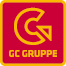 Gienger HaustechnikHerr Florian StixInnerlohener Straße 383355 Erlstätt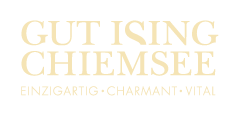 Gut IsingFrau Laura DörnerKirchberg 383339 Chieming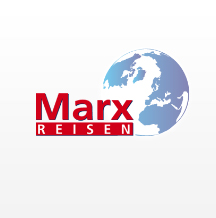 Marx ReisenAnna Marx | Lisa SchifflechnerStrohhof 883413 Fridolfing10:00 - 10:30 UhrBustransferBustransferBustransfer10:30 - 12:00 UhrRegnauer Fertigbau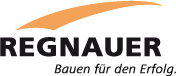 GmbH & Co. KGFrau Michaela HanzelicPullacher Straße 1183358 SeebruckKreisaltenheim Trostberg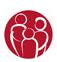 Herr Ludwig WimmereHerr Stefan ZollmannSchedling 883308 TrostbergSiloking Mayer Maschinenbau GmbH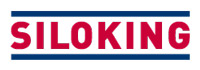 Veronika Mayer | Theresa KrutzenbichlerKehlsteinstraße 4 | Salzburger Str. 184529 Tittmoningbis 12:45 UhrTransfer zur SchuleTransfer zur SchuleTransfer zur Schule